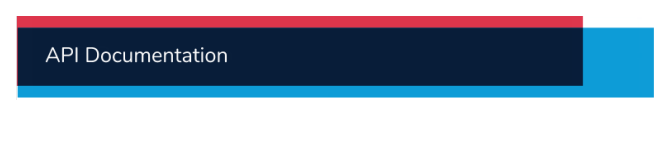 The Euphoria API is a basic Request and Response type environment. The data that is returned can be cached for up to 30 seconds, to eliminate load under frequent useUsage RequirementsRequests must be HTTPS:Must contain Tenant information, and an Authentication Key (see: Obtaining an API Key)Must contain Action Name (see: API Action Name Reference)XML must be wrapped in <XML></XML> Document ElementMust use the following endpoint - https://api.euphoria.co.za/Euphoria.Api.aspx
The API will require authentication on each request. No requests will be possible without the Tenant Name and Authentication Key. (see: Obtaining an API Key)Obtaining an API KeyLog into the TMSSelect the PBX the API needs to be on. Navigate to the API Manager. (If this option is not available, please contact the support company, and ask for the API Manager to be enabled.).Depending on which TMS is being used, the user will select either “API Auth Codes” or “API Manager”.Once loaded, the user can click on “Add API Key” and type in a relevant name for the API key.The TMS will then provide the user with a new API Authorization code. 
Obtaining a Tenant NameA Tenant name is a unique reference that is used to identify a specific PBX. Follow the below steps to obtain the Tenant Name: Log into the TMS but do not select the account. (Under an account there will either be a field called “Name” or “Account”. In this field there will be a unique one-word name which will be the Tenant Name).Log into the TMS, select the PBX the API should be used on.Navigate to Extension Manager>Extensions>Click on any extension>Click on the “Send Password” button. (This will open a pop-up window information.) One of the fields will provide SIP username. The SIP username is made up of two parts that is separated with a dash (-): Extension Number - Tenant NameGetQueueCallsReturns all the call recording records using a few filters and specific page sizing etcInputExample:
<XML>	<Tenant>		<Name>Tenant-Name</Name>		<Auth>Auth-Key</Auth>	</Tenant>    <ActionName>GetQueueCalls</ActionName>    <queueName></queueName>    <pageSize></pageSize>    <startAt></startAt>    <startDate></startDate>    <endDate></endDate></XML>OutputWill return current queue callsInputDescriptionExamplequeueNameName of the queue CustomerServiceQueuepageSizeHow many entries to show30startAtstartAt0startDateStart date2020-10-27endDateEnd date2020-10-28OutputDescriptionExampleQueueNameName of the queueCustomerServiceQueueDirectionDirection of the callinbounduniqueidUnique id of the callpbx20-151685161.15616RecordedIs the call recorded. 1 = Yes, 0 = No1RecordedIDId of the recording428532RecordingFilenameName of the recordingpbx20-15615618.5183...RecordingFileSizeSize of the recording123170RecordingDeletedIs the recording deleted0QueueEventEvery event that occurs, will have it’s separate event entry. This will include when the call entered the queue, was it answered or not, when it was connected, to when it was completed. There might be other entries in between when it was put on hold etc. In the first entry when it enters the queue, there will be an entry for the caller id.QueueEvent DateTime  2020-10-28 09:00:00 Event  ENTERQUEUE url  [] callerid  0105934500 position  1